DIRETORIA DE ENSINO DE FRANCA/SPPLANO DE ENSINO 2020Escola Municipal de Educação Infantil “EMILY DE OLIVEIRA SILVA”Nome dos Professores:Guterman William Machado e Elizete Balduíno de Carvalho.Salas/Turmas: CRIANÇAS PEQUENAS - ETAPAS I-A e II-APeríodo: INTEGRAL	Ano: 2020Componentes Curriculares/Campos de Experiências:O EU, O OUTRO E O NÓS/ CORPO, GESTOS E MOVIMENTOS/ TRAÇOS, SONS, CORES E FORMAS/ ESCUTA, FALA, PENSAMENTO E IMAGINAÇÃO/ ESPAÇOS, TEMPOS, QUANTIDADES, RELAÇÕES E TRANSFORMAÇÕES.Coordenadora Pedagógica:Mariete Mendes Carvalho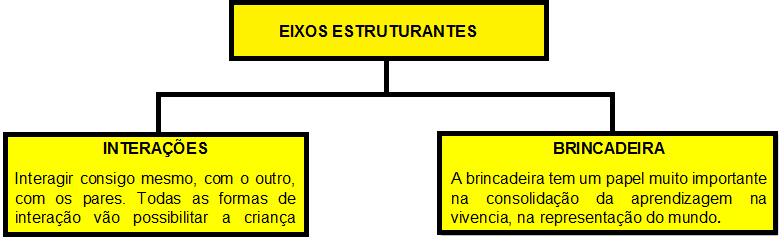 CAMPO DE EXPERIÊNCIA: O EU, O OUTRO E O NÓSCAMPO DE EXPERIÊNCIA: CORPO, GESTOS E MOVIMENTOSCAMPO DE EXPERIÊNCIA: TRAÇOS, SONS, CORES E FORMASCAMPO DE EXPERIÊNCIA: ESCUTA, FALA, PENSAMENTO E IMAGINAÇÃOCAMPO DE EXPERIÊNCIA:ESPAÇOS, TEMPOS, QUANTIDADES, RELAÇÕES E TRANSFORMAÇÕES.OBSERVAÇÕES FINAIS:- Entendemos o ambiente escolar como um espaço importante na formação de hábitos alimentares adequados e saudáveis, sendo assim, durante o ano serão realizadas atividades de orientação nutricional, partindo de uma parceria entre as professoras, monitoras/oficineirase a nutricionista do município responsável pela alimentação dos alunos nas escolas;- O ambiente escolar também é um espaço onde podemos semear o amor e o respeito pela natureza e pelo planeta em que vivemos, portanto, durante o ano também serão realizadasatividades voltadas para o desenvolvimento de ações de conscientização e preservação domeio ambiente, firmando parcerias produtivas, sempre que possível.******************** E.M.E.I. “Emily de Oliveira Silva”***********************DIREITOS DE APRENDIZAGEM E DESENVOLVIMENTOCONVIVER com crianças e adultos em pequenos e grandes grupos, reconhecer e respeitar as diferentes identidades e pertencimento étnico-racial, de gênero e de religião.BRINCAR com diferentes parceiros, envolver-se em variadas brincadeiras e jogos de regras, reconhecer o sentido do singular, do coletivo, da autonomia e da solidariedade, constituindo as culturas infantis.PARTICIPAR das situações do cotidiano, tanto daquelas ligadas ao cuidado de si e do ambiente, como das relativas às atividades propostas pelo/a professor/a, e de decisões relativas a escola, aprendendo a respeitar os ritmos, os interesses e os desejos das outras pessoas.EXPLORAR ambientes e situações, de diferentes formas, com pessoas e grupos sociais diversos, ampliando a sua noção de mundo e sua sensibilidade em relação aos outros.EXPRESSAR as outras crianças e/ou adultos suas necessidades, emoções, sentimentos, duvidas, hipóteses, descobertas, opiniões, oposições, utilizando diferentes linguagens, de modo autônomo e criativo, e empenhando-se em entender o que os outros expressam.CONHECER-SE nas interações e construir uma identidade pessoal e cultural, valorizar suas próprias características e as das outras crianças e adultos, constituindo uma confiança em si e uma atitude acolhedora e respeitosa em relação aos outros.OBJETIVOS DE APRENDIZAGEM E DESENVOLVIMENTOORIENTAÇÕES COMPLEMENTARES/ PROCEDIMENTOS PARA DESENVOLVER ASHABILIDADES EM RELAÇÃO AOS OBJETIVOS DE APRENDIZAGEM E DESENVOLVIMENTO(EI03EO01) Demonstrar empatia pelos outros, percebendo que as pessoas têm diferentes sentimentos, necessidades e maneiras de pensar e agir.- Oportunizando a interação entre as crianças, com seus pares e com adultos, vivenciando situações em que sintam-se acolhidas, respeitadas, valorizadas e, ao mesmo tempo, reconheçam e reajam de forma respeitosa às expressões, comunicações e ações de seus colegas e do(a) professor(a), desafiando-os a desenvolver e demonstrar empatia de modo a perceber que as pessoas têm diferentes sentimentos, necessidades e maneiras próprias de pensar e agir.(EI03EO02) Agir de maneira independente, com confiança em suas capacidades, reconhecendo suas conquistas e limitações.- Aprendendo a agir de forma mais independente e com confiança em suas capacidades, encorajando-os a decidir o que vão explorar e como resolver pequenos problemas em situações de interação;- Incentivando seus esforços e conquistas, assim como os de seus colegas em situações individuais ou coletivas, condição para o desenvolvimento perseverante da autoconfiança frente aos desafios cotidianos.(EI03EO03) Ampliar as relações interpessoais, desenvolvendo atitudes de participação, cooperação e solidariedade, em brincadeiras e em momentos de interação.- Ampliando suas relações pessoais quando lhes são oferecidas nas brincadeiras livres e dirigidas, oportunidades de participação, compartilhamento e cooperação;- Promovendo situações que levem em consideração os diferentes pontos de vista e a compreensão dos sentimentos e emoções expressos pelas crianças, através de construção de regras e estratégias durante os jogos, na partilha de propósitos comuns e na adequação de comportamentos; - Estimular as crianças a se envolverem no planejamento, nas decisões, nas escolhas e na avaliação de experiências vividas de modo que possam aumentar cada vez mais sua autonomia.(EI03EO04) Comunicar suas ideias, sentimentos, preferências e vontades a pessoas e grupos diversos, em brincadeiras e nas atividades cotidianas por meio de diferentes linguagens.- Desenvolvendo a capacidade de linguagem e de representação, comunicando suas ideias e sentimentos, assim, mais independência e confiança a criança terá para comunicar suas ideias e sentimentos;- Valorizando e promovendo o uso de diferentes aportes comunicativos (o próprio corpo, a música, a narrativa, a arte e a linguagem verbal) nas vivências organizadas para as crianças;- Favorecendo o fortalecimento dos laços afetivos, emocionais e sociais, uma vez que, conforme as ações que realizam, afetam a si mesmas e aos outros.(EI03EO05) Demonstrar valorização das características de seu corpo e respeitar as características dos outros (crianças e adultos) com os quais convive- Desenvolvendo brincadeiras compartilhadas e atividades diversas de expressão e representação contribuindo para que as crianças respeitem as características dos outros e a valorizem as de seu corpo;- Planejando situações que envolvam formas variadas de expressão e descoberta de gestos e preferências; - Proporcionar atividades e/ou situações que contribuam para a construção da imagem corporal das crianças, oportunizando o reconhecimento de suas potencialidades, respeitando e a apreciando a si mesmo de forma positiva estimulando o respeito à diversidade e ao ponto de vista dos seus pares.(EI03EO06) Manifestar interesse e respeito por diferentes culturas e modos de vida, valorizando as marcas culturais do seu grupo de origem e de outros grupos.- Possibilitando vivencias e experiências cotidianas, estimulando o respeito e aceitação ao outro, para que as diferenças sejam valorizadas. - Oferecendo atividades que possibilitem o reconhecimento de suas próprias características, das pessoas de sua comunidade e de outros grupos sociais, estabelecendo assim, relações entre o modo de vida característico de seu grupo e de outros;- Promovendo o acesso a outros costumes, estimulando valorização dos mesmos, por meio de investigações, brincadeiras de outras épocas e elementos de identidade cultural.(EI03EO07) Usar estratégias pautadas no respeito mútuo para lidar com conflitos nas interações com crianças e adultos, conhecendo, respeitando e utilizando regras elementares de convívio social.- Estimulando as crianças a resolverem os problemas de maneira cada vez mais independente, utilizando-se de estratégias pautadas no respeito mútuo, no diálogo, na construção coletiva de regras e nas relações pacíficas de convivência, pois vivenciam diversas situações de interação no cotidiano escolar, as quais geram conflitos relacionais.AVALIAÇÃOA avaliação será formativa e compreenderá os diversos caminhos da formação de cada aluno, bem como servirá de espelho para a prática pedagógica do professor. Ela ocorrerá de forma contínua, durante todo o processo de ensino aprendizagem, observando a criança, tanto individualmente quanto coletivamente, sabendo que cada um tem seu próprio ritmo de aprendizagem e, sendo assim, possui cargas de conhecimentos diferentes entre si.AVALIAÇÃOA avaliação será formativa e compreenderá os diversos caminhos da formação de cada aluno, bem como servirá de espelho para a prática pedagógica do professor. Ela ocorrerá de forma contínua, durante todo o processo de ensino aprendizagem, observando a criança, tanto individualmente quanto coletivamente, sabendo que cada um tem seu próprio ritmo de aprendizagem e, sendo assim, possui cargas de conhecimentos diferentes entre si.OBJETIVOS DE APRENDIZAGEM E DESENVOLVIMENTOORIENTAÇÕES COMPLEMENTARES/ PROCEDIMENTOS PARA DESENVOLVER ASHABILIDADES EM RELAÇÃO AOS OBJETIVOS DE APRENDIZAGEM E DESENVOLVIMENTO(EI03CG01) Criar com o corpo formas diversificadas de expressão de sentimentos, sensações e emoções, tanto nas situações do cotidiano quanto em brincadeiras, dança, teatro, música.- Oportunizando a interação entre as crianças, com seus pares e com adultos, vivenciando situações nas quais sintam-se acolhidas, respeitadas, valorizadas;- Desenvolvendo e demonstrando empatia, de modo a perceber que as pessoas têm diferentes sentimentos, necessidades e maneiras próprias de pensar e agir.(EI03CG02) Demonstrar controle e adequação do uso de seu corpo em brincadeiras e jogos, escuta e reconto de histórias, atividades artísticas, entre outras possibilidades.- Proporcionando situações de interação, encorajando as crianças a decidir o que vão explorar e como resolver pequenos problemas, aprendendo a agir de forma mais independente e com confiança em suas capacidades;- Estimulando o desenvolvimento perseverante da autoconfiança frente aos desafios cotidianos, sendo o professor um(a) parceiro(a) mais experiente, com ações tenham intencionalidade educativa.(EI03CG03) Criar movimentos, gestos, olhares e mímicas em brincadeiras, jogos e atividades artísticas como dança, teatro e música, (re)inventando jogos simbólicos e reproduzindo papéis sociais.- Promovendo, por meio das brincadeiras, jogos e situações de interação, oportunidade para que as crianças possam representar e experimentar o mundo natural, cultural e social nas quais estão inseridas;- Planejando e proporcionando jogos, brincadeiras de roda, dança, teatro e música, garantindo às crianças múltiplas possibilidades para explorar, conhecer, aprender, interagir e se comunicar por meio do corpo e do movimento, enriquecendo o repertório cultural, a criatividade e a consciência sobre a corporeidade.(EI03CG04) Adotar hábitos de autocuidado relacionados a higiene, alimentação, conforto e aparência, atuando de forma progressiva e autônoma nos cuidados essenciais, de acordo com suas necessidades.- Proporcionando o uso de noções básicas de cuidado consigo mesmas são formas essenciais de valorização do protagonismo e da independência da criança;- Orientando as pequenas ações cotidianas, e incentivando a observação dos hábitos dos seus pares, as crianças vão reconhecendo a importância de participar de experiências relacionadas à adoção de hábitos de autocuidado e como isso impactando seu corpo positivamente.(EI03CG05) Coordenar suas habilidades manuais no atendimento adequado a seus interesses e necessidades em situações diversas.- Promovendo situações nas quais as crianças se sintam desafiadas a manipular e explorar materiais de diferentes texturas, tamanhos, pesos, espessuras, formas e volumes e, a partir disso, tenham a oportunidade de aprimorar suas habilidades e conquistar outras novas, alcançando o resultado de suas intenções.AVALIAÇÃOA avaliação será formativa e compreenderá os diversos caminhos da formação de cada aluno, bem como servirá de espelho para a prática pedagógica do professor. Ela ocorrerá de forma contínua, durante todo o processo de ensino aprendizagem, observando a criança, tanto individualmente quanto coletivamente, sabendo que cada um tem seu próprio ritmo de aprendizagem e, sendo assim, possui cargas de conhecimentos diferentes entre si.AVALIAÇÃOA avaliação será formativa e compreenderá os diversos caminhos da formação de cada aluno, bem como servirá de espelho para a prática pedagógica do professor. Ela ocorrerá de forma contínua, durante todo o processo de ensino aprendizagem, observando a criança, tanto individualmente quanto coletivamente, sabendo que cada um tem seu próprio ritmo de aprendizagem e, sendo assim, possui cargas de conhecimentos diferentes entre si.OBJETIVOS DE APRENDIZAGEM E DESENVOLVIMENTOORIENTAÇÕES COMPLEMENTARES/ PROCEDIMENTOS PARA DESENVOLVER ASHABILIDADES EM RELAÇÃO AOS OBJETIVOS DE APRENDIZAGEM E DESENVOLVIMENTO(EI03TS01) Utilizar sons produzidos por materiais, objetos e instrumentos musicais e pelo próprio corpo durante brincadeiras de faz de conta, encenações, criações musicais, festas.- Desenvolvendo trabalho com a música, propiciando à criança a aprender sobre si mesma, seu corpo, seus gestos e sua cultura, possibilitando também, conhecer e vivenciar outras culturas. Inserindo a criança em um contexto, no qual essa linguagem é valorizada, apreciada e utilizada;- Desenvolvendo a capacidade de expressar, conhecer, identificar e produzindo sons para diferentes situações;- Propiciando experiências com brincadeiras cantadas, participando em encenações e criações musicais, momentos festivos, sonoplastia de narrativas e atividades com diferentes gêneros musicais, favorecendo a ampliação do repertório musical das crianças.(EI03TS02) Expressar-se livremente por meio de desenho, pintura, colagem, dobradura e escultura, criando produções bidimensionais e tridimensionais.- Estimulando a expressão de suas ideias, sentidos e sentimento por meio da linguagem artística;- Possibilitando atividades com situações de aprendizagens nas quais possam comunicar-se e divertir-se, ao mesmo tempo que exploram, investigam e fazem descobertas e conexões por meio da arte;- Promovendo situações nas quais as crianças conheçam e valorizem elementos da cultura popular do seu entorno e de outras regiões;- Proporcionando momentos de releituras de obras de arte, situações de visitas a espaços culturais do seu e de outros municípios;- Oferecendo momentos para releitura de histórias, músicas e obras de arte, usando a dramatização como uma das estratégias do fazer artístico;- Aguçando o desenvolvimento das ideias e experiências, encenando narrativas conhecidas, utilizando bonecos, brinquedos, fantoches, máscaras efantasias, participando da confecção de figurinos para os enredos a serem dramatizados.(EI03TS03) Reconhecer as qualidades do som (intensidade, duração, altura e timbre), utilizando-as em suas produções sonoras e ao ouvir músicas e sons.- Produzindo música por meio da exploração de objetos e instrumentos musicais e na imitação de gestos que relacionam com a produção de som;- Propiciando atividades individuais ou em pequenos grupos que incentivem as crianças a explorem seu próprio corpo, seus timbres vocais, além dos objetos e instrumentos musicais presentes no ambiente escolar, possibilitando a ampliação do repertório cultural.(EIO3TS04) Analisar apresentações de teatro, música, dança, circo, cinema e outras manifestações artísticas de sua comunidade e de outras culturas, expressando sua opinião verbalmente ou de outra forma.- Possibilitando a produção, apreciação e fruição de diferentes formas de expressão cultural, proporcionando contato com produções artísticas, como teatro, música, dança, circo, cinema e expressem suas sensações, percepções, reações, medos, interesses e emoções;- Oportunizando situações onde possam construir novos significados, ampliando repertórios e desenvolvendo a estética e a sensibilidade artística;- Estimulando às crianças a expressão de suas opiniões sobre a produção artística apreciada, desenvolvendo a argumentação, criticidade, criatividade e o gosto pelas manifestações artísticas.AVALIAÇÃOA avaliação será formativa e compreenderá os diversos caminhos da formação de cada aluno, bem como servirá de espelho para a prática pedagógica do professor. Ela ocorrerá de forma contínua, durante todo o processo de ensino aprendizagem, observando a criança, tanto individualmente quanto coletivamente, sabendo que cada um tem seu próprio ritmo de aprendizagem e, sendo assim, possui cargas de conhecimentos diferentes entre si.AVALIAÇÃOA avaliação será formativa e compreenderá os diversos caminhos da formação de cada aluno, bem como servirá de espelho para a prática pedagógica do professor. Ela ocorrerá de forma contínua, durante todo o processo de ensino aprendizagem, observando a criança, tanto individualmente quanto coletivamente, sabendo que cada um tem seu próprio ritmo de aprendizagem e, sendo assim, possui cargas de conhecimentos diferentes entre si.OBJETIVOS DE APRENDIZAGEM E DESENVOLVIMENTOORIENTAÇÕES COMPLEMENTARES/ PROCEDIMENTOS PARA DESENVOLVER ASHABILIDADES EM RELAÇÃO AOS OBJETIVOS DE APRENDIZAGEM E DESENVOLVIMENTO(EI03EF01) Expressar ideias, desejos e sentimentos sobre suas vivências, por meio da linguagem oral e escrita (escrita espontânea), de fotos, desenhos e outras formas de expressão, ampliando gradativamente suas possibilidades de comunicação e expressão.- Inserindo as crianças em contextos nos quais se envolvam de maneira ativa na comunicação de seus desejos, pensamentos, sentimentos, ideias e sobre suas vivências;- Promovendo contato com diferentes materiais impressos participando de situações que envolvam leitura de diferentes textos; que se expressem por meio da linguagem oral, musical, corporal, na dança, no desenho, na escrita e na dramatização em vários momentos; - Participando de rodas de conversa, descrevendo como foi feita uma produção individual ou coletiva de um texto, uma escultura, uma coreografia etc;- Organizando oralmente as etapas de uma tarefa, os passos de uma receita culinária, ou as regras para uma brincadeira;- Propiciando conversas com as crianças sobre suas fotos, desenhos e outras formas de expressão, garantindo um clima seguro e receptivo, encorajando-as a escrever umas às outras, aos seus familiares e a pessoas da comunidade escolar, ainda que de forma não convencional.(EI03EF02) Inventar brincadeiras cantadas, poemas e canções, criando rimas, aliterações e ritmos.- Desenvolvendo a imaginação, a criatividade e noções da linguagem oral e escrita inserindo as crianças em contextos lúdicos e divertidos que envolvem a literatura;- Valorizando o protagonismo infantil repertoriando as crianças com diferentes gêneros literários (poemas, canções, histórias, parlendas, entre outros) em experiências que as possibilitem o ouvir, ler, apreciar, dramatizar, recontar e brincar;- Promovendo atividades de declamação, memorização de textos, conversas sobre as palavras rimadas ao brincar, desenvolvendo o hábito e o prazer por textos poéticos;- Possibilitando que as crianças possam escolher e gravar poemas para enviar a outras crianças ou aos familiares;- Participando de saraus literários.(EI03EF03) Escolher e folhear livros, procurando orientar-se por temas e ilustrações e tentando identificar palavras conhecidas por meio de indícios fornecidos pelos textos.- Estimulando a aprendizagem e o gostar das histórias e dos livros a partir das diferentes situações que vivenciam, atribuindo sentido ao conteúdo e desenvolvendo o gosto pessoal por narrativas;- Proporcionando a participação em diferentes situações de leitura do mesmo texto, favorecendo que as crianças possam memorizar trechos deles, identificando palavras conhecidas, suas ilustrações e a parte do texto escrito a que se referem, reelaborando os elementos constitutivos da escrita;- Promovendo acesso aos livros em diferentes momentos da rotina escolar e que possam explorá-los e manuseá-los com tempo, fazendo suas investigações, brincando com seu enredo e criando contextos de leitura e dramatização em brincadeiras individuais ou em pequenos grupos.(EI03EF04) Recontar histórias ouvidas e planejar coletivamente roteiros de vídeos e de encenações, definindo e descrevendo os contextos, os personagens, a estrutura da história, observando a sequência da narrativa.- Proporcionando a participação de diversas situações de escuta de histórias, seja por meio da leitura feita pelo(a) professor(a), por outra criança, por apresentações de teatro, dança, assistindo a filmes ou escutando áudios;- Oportunizando que se apropriem das narrativas e se interessarem por conversar e brincar com elas, desenvolvendo sua imaginação e criatividade, ao mesmo tempo em que podem se apropriar de noções da linguagem e da escrita;- Estimulando a construção de um repertório de histórias conhecidas, possibilitando construir roteiros de áudios, vídeos ou encenações.(EI03EF05) Recontar histórias ouvidas para produção de reconto escrito, tendo os professores como escribas.- Criando situações de escuta (diversas vezes) das mesmas histórias, possibilitando que as crianças se apropriem de elementos de sua estrutura narrativa e memorizem algumas partes;- Promovendo oportunidades em que as crianças recontem histórias, tendo o(a) professor(a) como escriba e criem e/ou escrevam suas próprias narrativas por meio da escrita espontânea. Escrevendo o texto ditado e depois lendo-o em voz alta faz com que elas verifiquem as mudanças necessárias para melhorar a escrita;- Estimulando as crianças para recontarem aos seus pares histórias lidas por alguém de sua família, registrando histórias por meio de ilustração, escrita espontânea ou ditando ao professor.(EI03EF06) Produzir suas próprias histórias orais e escritas (escrita espontânea), em situações com função social significativa.- Aguçando o interesse por produzir suas histórias e por escrevê-las, registrando-as de diferentes formas, pela escrita espontânea, ditando ao(à) professor(a), desenhando, brincando de faz de conta etc.;- Oportunizando a de produção de suas histórias e comunicando-as em situações com função social significativa, reforçando sua imagem de comunicadores competentes e valorizando sua criatividade;- Produzindo bilhetes, listas, convites, legendas de fotos, entre outras situações, com auxílio do(a) professor(a);- Planejando produções orais, realizando saraus literários, peças de teatro, da construção da narrativa de uma encenação etc. Um repertório de histórias conhecidas apoia as crianças na criação de suas próprias narrativas, na definição do ambiente em que elas irão ocorrer, na criação das características e desafios de suas personagens.(EI03EF07) Levantar hipóteses sobre gêneros textuais veiculados em portadores conhecidos, recorrendo a estratégias de observação gráfica e/ou de leitura.- Proporcionando convivência com diversos portadores (dicionários, enciclopédias, livros de história e de consulta, gibis, revistas, rótulos, embalagens) e gêneros textuais (receitas de culinária, recados, convites, propagandas, HQ, contos, poemas), formando a atitude leitora, Oportunizando a exploração dos mesmos, nomeando alguns de seus elementos, como a capa, a ilustração, o título, personagens, ações, informações, estrutura gráfica e observando atitudes leitoras;- Possibilitando com que as crianças contribuam na organização dos espaços que contemplem experiências com os diferentes portadores de textos, utilizando- se de diferentes critérios de seleção e de acordo com as suas preferências;- Repertoriando as crianças, promovendo experiências com os diferentes tipos de textos, organizando tempo, espaço e materiais que favoreçam o contato e apreciação literária. Desse modo, a cultura escrita é apresentada não de forma fragmentada e simplificada, mas com sua função social.(EI03EF08) Selecionar livros e textos de gêneros conhecidos para a leitura de um adulto e/ou para sua própria leitura (partindo de seu repertório sobre esses textos, como a recuperação pela memória, pela leitura das ilustrações etc.).- Oferecendo às crianças diversas situações de escuta e de conversa sobre os diferentes gêneros, criando o gosto e o hábito pela leitura, construindo um repertório de textos e suportes conhecidos, participando de situações em que são convidadas a falar sobre a estrutura dos textos e identificando elementos gráficos, textuais e de conteúdo. Desenvolvendo o gosto pessoal por alguns textos e iniciativa de recorrer a eles de forma autônoma;- Criando situações onde possam reconhecer o uso social de textos como: convites para festas de aniversário, bilhetes, propagandas, roteiros de atividades do dia, comunicados aos pais e listas variadas.(EI03EF09) Levantar hipóteses em relação à linguagem escrita, realizando registros de palavras e textos, por meio de escrita espontânea.- Desenvolvendo a escrita de um bilhete tendo o(a) professor(a) como escriba, registros de rodas de conversa, escolha de livros para empréstimo, produção de texto que relate as experiências vividas ao longo de um projeto, são situações que favorecem a convivência com a escrita em sua função social e como instrumento de expressão;- Possibilitando que levantem hipóteses sobre o que está́ escrito e sobre como se escreve, entre tantas outras situações em que a escrita de textos ou de palavras tenham um sentido para as crianças, garantindo assim, que se interessem e pensem sobre o sistema de escrita.AVALIAÇÃOA avaliação será formativa e compreenderá os diversos caminhos da formação de cada aluno, bem como servirá de espelho para a prática pedagógica do professor. Ela ocorrerá de forma contínua, durante todo o processo de ensino aprendizagem, observando a criança, tanto individualmente quanto coletivamente, sabendo que cada um tem seu próprio ritmo de aprendizagem e, sendo assim, possui cargas de conhecimentos diferentes entre si.AVALIAÇÃOA avaliação será formativa e compreenderá os diversos caminhos da formação de cada aluno, bem como servirá de espelho para a prática pedagógica do professor. Ela ocorrerá de forma contínua, durante todo o processo de ensino aprendizagem, observando a criança, tanto individualmente quanto coletivamente, sabendo que cada um tem seu próprio ritmo de aprendizagem e, sendo assim, possui cargas de conhecimentos diferentes entre si.OBJETIVOS DE APRENDIZAGEM E DESENVOLVIMENTOORIENTAÇÕES COMPLEMENTARES/ PROCEDIMENTOS PARA DESENVOLVER ASHABILIDADES EM RELAÇÃO AOS OBJETIVOS DE APRENDIZAGEM E DESENVOLVIMENTO(EI03ET01) Estabelecer relações de comparação entre objetos, observando suas propriedades e registrando dados relativos a tamanhos, pesos, volumes e temperaturas.- Oferecendo às crianças situações de pesquisa, observação, manipulação, investigação, exploração e comparação, possibilitando-as a construir conclusões baseadas em suas percepções físicas imediatas e a descrever diferenças e semelhanças dos diferentes objetos;- Organizando atividades em tempos e espaços que atraiam e desafiem as crianças. Isso possibilitará a compreensão das características e propriedades dos objetos, o levantamento de hipóteses e a busca de respostas, tornando a aprendizagem mais significativa;- Favorecendo a aprendizagem das crianças realizando tipos de comparação (tamanhos, pesos, volumes e temperatura),usando o vocabulário específico e procedimentos ao comparar objetos, por meio de diferentes materiais de medidas (fita métrica, régua, trena, balança, termômetro etc.).(EI03ET02) Observar e descrever mudanças em diferentes materiais, resultantes de ações sobre eles, em experimentos envolvendo fenômenos naturais e artificiais.- Vivenciando procedimentos de pesquisa diversos e reunido informações de diferentes fontes para descobrir por que as coisas acontecem e como funcionam;- Oportunizando a participação de situações de exploração de objetos, formulação de perguntas, construção de hipóteses, desenvolvimento de generalizações, compreensão de novos vocabulários e registro das experiências e descobertas por meio de desenhos, fotos, legendas e textos ditados ao(à) professor(a). Com esse repertório, as crianças poderão ser capazes de explicar os efeitos e as transformações na forma, velocidade, peso e volume, além de explorarem algumas propriedades dos objetos. A intencionalidade pedagógica e a mediação do(a) professor(a) nesses contextos são fundamentais para ampliar os conhecimentos das crianças.(EI03ET03) Identificar e selecionar fontes de informações, para responder a questões sobre a natureza, seus fenômenos, sua conservação, utilizando, com ou sem ajuda dos professores, diferentes instrumentos para coleta.- Proporcionando situações de interação, exploração, observação e investigação sobre os elementos naturais para que as crianças pequenas aprendam sobre a natureza, seus fenômenos e sua conservação;- Propiciandovivências enriquecedoras, observando e escutando os interesses, curiosidades e as questões das crianças, favorecendo a construção de diferentes estratégias na busca de informações, coleta de dados e vivência de novas situações;- Estimulando a observarem e criarem explicações para fenômenos e elementos da natureza presentes no seu dia a dia, estabelecendo regularidades, apontando mudanças de hábitos dos seres vivos influenciados por mudanças climáticas;- Explorando fontes de informações, como livros, revistas (acionando estratégias de leitura que permitam descobrir o que está escrito e onde), pessoas da comunidade, fotografia, filmes, documentários, blogs e a internet. (EI03ET04) Registrar observações, manipulações e medidas, usando múltiplas linguagens (desenho, registro por números ou escrita espontânea), em diferentes suportes.- Participando de situações que tenham oportunidade de observar, comparar e perceber as características de diferentes objetos e espaços em relação ao seu comprimento, peso, capacidade e temperatura, construindo relações, atribuindo significado e fazendo uso de expressões que as ajudam a se aproximar da noção de medidas e do seu registro;- Promovendo situações de brincadeiras livres ou dirigidas, exploração de objetos e ferramentas de medidas convencionais ou não, resolução de problemas, observação dos fenômenos naturais e suas transformações, manipulação de diversos suportes em situações de jogos e brincadeiras, com posterior registro pelas crianças com seu apoio (do(a) professor(a).(EI03ET05) Classificar objetos e figuras de acordo com suas semelhanças e diferenças, identificando suas formas e características, em situações de brincadeira, observação e exploração.- Proporcionar situações onde reconheçam as características e propriedades dos objetos e figuras usando seu corpo e todos os seus sentidos em situações de exploração e investigação;- Oportunizando a identificação de suas propriedades e características como formas, bidimensional e tridimensional. Ao(À) professor(a) cabe a observação e escuta atentas das relações e espontaneísmos das crianças, apoiando-as em suas descobertas e na ampliação de suas aprendizagens;- Explorando diferentes objetos, figuras, brinquedos, representação de animais e plantas, seus pares, as crianças começam a construir conclusões baseadas em suas percepções físicas imediatas e conseguem classifica-las a partir de características ou propriedades que possuem em comum.(EI03ET06) Relatar fatos importantes sobre seu nascimento e desenvolvimento, a história dos seus familiares e da sua comunidade, observando a cronologia, o local e quem participou desses acontecimentos.- Oportunizando experiências diversas para compartilhar suas lembranças e vivências. Essas elaborações mentais apoiam-nas a falarem sobre acontecimentos passados e a fazerem antecipações do futuro próximo;- Promovendo situações de pesquisa, entrevistas, apreciação de fotos da família e do lugar onde as crianças vivem, estimulando o conhecimento da própria história e o desenvolvimento da identidade;- Possibilitando que façam identificação de mudanças no tempo, estabelecendo relações entre o passado e presente, façam uso da sequência temporal, valorizando as formas de vida de outras crianças e adultos e também identificando costumes, tradições e acontecimentos significativos.(EI03ET07) Relacionar números às suas respectivas quantidades e identificar o antes, o depois e o entre em uma sequência, utilizando a linguagem matemática para construir relações, realizar descobertas e enriquecer a comunicação em situações de brincadeiras e interações.- Disponibilizando situações onde construam noções sobre número conforme exploram diferentes materiais e buscam agrupá-los e contá-los;- Proporcionando explorações e investigações sobre contagem em contextos significativos da vida real, relações entre números e quantidades, participação de atividades envolvendo a sequência numérica e brincadeiras que favoreçam a identificação de notas e moedas, bem como a pesquisa, a localização e a ordenação de notações numéricas;- Promovendo situações de jogos e brincadeiras em que as crianças identifiquem, classifiquem, comparem, conservem, correspondam, incluam, sequenciem, estimem e seriem quantidades e números, favorecendo a compreensão da função social dos números.(EI03ET08) Expressar medidas (peso, altura etc.), construindo gráficos e tabelas básicos, utilizando unidades de medidas convencionais ou não convencionais.- Vivenciando situações em que são incentivadas a medir objetos observando-os, comparando-os e percebendo suas características, as crianças avançam em suas noções sobre medidas e sobre as diferentes formas de expressá-las;- Explorando diferentes espaços lúdicos e procedimentos para comparar grandezas, o uso de unidades de medidas convencionais ou não para comparar distâncias, tamanhos e pesos, a promoção de situações de resolução de problemas envolvendo medidas devem orientar o planejamento do(a) professor(a);- Disponibilizando diferentes formas para registros das crianças, com auxílio do(a) professor(a), como desenhos, textos mesmo que não convencionais, gráficos, tabelas, transposição de medidas padronizadas e não padronizadas.AVALIAÇÃOA avaliação será formativa e compreenderá os diversos caminhos da formação de cada aluno, bem como servirá de espelho para a prática pedagógica do professor. Ela ocorrerá de forma contínua, durante todo o processo de ensino aprendizagem, observando a criança, tanto individualmente quanto coletivamente, sabendo que cada um tem seu próprio ritmo de aprendizagem e, sendo assim, possui cargas de conhecimentos diferentes entre si.AVALIAÇÃOA avaliação será formativa e compreenderá os diversos caminhos da formação de cada aluno, bem como servirá de espelho para a prática pedagógica do professor. Ela ocorrerá de forma contínua, durante todo o processo de ensino aprendizagem, observando a criança, tanto individualmente quanto coletivamente, sabendo que cada um tem seu próprio ritmo de aprendizagem e, sendo assim, possui cargas de conhecimentos diferentes entre si.ETAPA I-APLANEJAMENTO DE PROJETOS, SEQUÊNCIAS DIDÁTICAS, ATIVIDADES PERMANENTES E ATIVIDADES OCASIONAIS PARA O ANO LETIVO DE 2020 - FOCO EM: ESCUTA, FALA, PENSAMENTO E IMAGINAÇÃO (porém abrange outros campos também)ETAPA I-APLANEJAMENTO DE PROJETOS, SEQUÊNCIAS DIDÁTICAS, ATIVIDADES PERMANENTES E ATIVIDADES OCASIONAIS PARA O ANO LETIVO DE 2020 - FOCO EM: ESCUTA, FALA, PENSAMENTO E IMAGINAÇÃO (porém abrange outros campos também)ETAPA I-APLANEJAMENTO DE PROJETOS, SEQUÊNCIAS DIDÁTICAS, ATIVIDADES PERMANENTES E ATIVIDADES OCASIONAIS PARA O ANO LETIVO DE 2020 - FOCO EM: ESCUTA, FALA, PENSAMENTO E IMAGINAÇÃO (porém abrange outros campos também)ETAPA I-APLANEJAMENTO DE PROJETOS, SEQUÊNCIAS DIDÁTICAS, ATIVIDADES PERMANENTES E ATIVIDADES OCASIONAIS PARA O ANO LETIVO DE 2020 - FOCO EM: ESCUTA, FALA, PENSAMENTO E IMAGINAÇÃO (porém abrange outros campos também)1º BIMESTRE2º BIMESTRE3º BIMESTRE4º BIMESTRESEQUÊNCIAS DE ATIVIDADESSEQUÊNCIAS DE ATIVIDADESSEQUÊNCIAS DE ATIVIDADESSEQUÊNCIAS DE ATIVIDADES- Esquema corporal- Higiene e cuidado com o corpo- Circo- Páscoa - Parlendas- Água- SD :Chapeuzinho vermelho-SD : Sítio do pica pau amarelo- Esquema corporal - Higiene e cuidado com o corpo- SD: Cachinhos dourados-SD: Festa junina- Esquema corporal- Higiene e cuidado com o corpo- Folclore	- Parlendas. 	- SD: João e o pé de feijão- Esquema corporal- Higiene e cuidado com o corpo- Folclore	- Parlendas.- SD: Os três porquinhos- NatalPROJETOS DIDÁTICOSPROJETOS DIDÁTICOSPROJETOS DIDÁTICOSPROJETOS DIDÁTICOSPiolhoPiolhoAlimentação saudável e sustentável.Alimentação saudável e sustentável;Contos de fada       Contos de fadaATIVIDADES PERMANENTESATIVIDADES PERMANENTESATIVIDADES PERMANENTESATIVIDADES PERMANENTES- Rotina inicial: leitura do alfabeto e das vogais, chamadinha e exploração do nome, ajudante do dia por ordem alfabética, regrinhas da sala e leitura inicial.- Leitura (foco): Contos clássicos                             Contos diversos                             Receitas                             Textos informativos - Rotina inicial: leitura do alfabeto e das vogais, chamadinha e exploração do nome, ajudantedo dia por ordem alfabética, regrinhas da sala e leitura inicial.- Leitura (foco): Contos clássicos                             Contos diversos                             Receitas                             Textos informativos- Rotina inicial: leitura do alfabeto e das vogais, chamadinha e exploração do nome, ajudantedo dia por ordem alfabética, regrinhas da sala e leitura inicial.- Leitura (foco): Lendas                             Contos diversos                             Adivinhas                              Poesias                              Textos informativos - Rotina inicial: leitura do alfabeto e das vogais, chamadinha e exploração do nome, ajudantedo dia por ordem alfabética, regrinhas da sala e leitura inicial.- Leitura (foco): Contos clássicos                             Contos diversos                             Adivinhas                             Poesias                              Textos informativos ATIVIDADES OCASIONAISATIVIDADES OCASIONAISATIVIDADES OCASIONAISATIVIDADES OCASIONAIS- Datas comemorativas e outros temas pertinentes que surgirem.- Datas comemorativas e outros temas pertinentes que surgirem.- Datas comemorativas e outros temas pertinentes que surgirem.- Datas comemorativas e outros temas pertinentes que surgirem.ETAPA I-APLANEJAMENTO DE PROJETOS, SEQUÊNCIAS DIDÁTICAS, ATIVIDADES PERMANENTES E ATIVIDADES OCASIONAIS PARA O ANO LETIVO DE 2020 - FOCO EM: ESPAÇOS, TEMPOS, QUANTIDADES, RELAÇÕES E TRANSFORMAÇÕES (porém abrange outros campos também)ETAPA I-APLANEJAMENTO DE PROJETOS, SEQUÊNCIAS DIDÁTICAS, ATIVIDADES PERMANENTES E ATIVIDADES OCASIONAIS PARA O ANO LETIVO DE 2020 - FOCO EM: ESPAÇOS, TEMPOS, QUANTIDADES, RELAÇÕES E TRANSFORMAÇÕES (porém abrange outros campos também)ETAPA I-APLANEJAMENTO DE PROJETOS, SEQUÊNCIAS DIDÁTICAS, ATIVIDADES PERMANENTES E ATIVIDADES OCASIONAIS PARA O ANO LETIVO DE 2020 - FOCO EM: ESPAÇOS, TEMPOS, QUANTIDADES, RELAÇÕES E TRANSFORMAÇÕES (porém abrange outros campos também)ETAPA I-APLANEJAMENTO DE PROJETOS, SEQUÊNCIAS DIDÁTICAS, ATIVIDADES PERMANENTES E ATIVIDADES OCASIONAIS PARA O ANO LETIVO DE 2020 - FOCO EM: ESPAÇOS, TEMPOS, QUANTIDADES, RELAÇÕES E TRANSFORMAÇÕES (porém abrange outros campos também)1º BIMESTRE2º BIMESTRE3º BIMESTRE4º BIMESTRESEQUÊNCIAS DE ATIVIDADESSEQUÊNCIAS DE ATIVIDADESSEQUÊNCIAS DE ATIVIDADESSEQUÊNCIAS DE ATIVIDADES- A galinha do vizinho (contagem)- Chico Bento (NÚMEROS)- A Galinha do vizinho- Chico Bento (NÚMEROS)- Ursinho Pooh- Comboio das formas- Ursinho PoohPROJETOS DIDÁTICOSPROJETOS DIDÁTICOSPROJETOS DIDÁTICOSPROJETOS DIDÁTICOSATIVIDADES PERMANENTES ATIVIDADES PERMANENTES ATIVIDADES PERMANENTES ATIVIDADES PERMANENTES - Rotina inicial: Leitura dos números, contagem dos meninos, das meninas e do total de crianças, exploraçãodas cores, do calendário e do tempo.- Jogos e brincadeiras.- Rotina inicial: Leitura dos números, contagem dos meninos, das meninas e do total de crianças, exploração das cores, do calendário e do tempo.- Jogos e brincadeiras.- Rotina inicial: Leitura dos números, contagem dos meninos, das meninas e do total de crianças, exploração das cores, do calendário e do tempo.- Jogos e brincadeiras.- Rotina inicial: Leitura dos números, contagem dos meninos, das meninas e do total de crianças, exploração das cores, do calendário e do tempo.- Jogos e brincadeiras.ATIVIDADES OCASIONAIS ATIVIDADES OCASIONAIS ATIVIDADES OCASIONAIS ATIVIDADES OCASIONAIS - Datas comemorativas e outros temas pertinentes que surgirem.- Datas comemorativas e outros temas pertinentes que surgirem.- Datas comemorativas e outros temas pertinentes que surgirem.- Datas comemorativas e outros temas pertinentes que surgirem.ETAPA II-APLANEJAMENTO DE PROJETOS, SEQUÊNCIAS DIDÁTICAS, ATIVIDADES PERMANENTES E ATIVIDADES OCASIONAIS PARA O ANO LETIVO DE 2020- FOCO EM: ESCUTA, FALA, PENSAMENTO E IMAGINAÇÃO (porém abrange outros campos também)ETAPA II-APLANEJAMENTO DE PROJETOS, SEQUÊNCIAS DIDÁTICAS, ATIVIDADES PERMANENTES E ATIVIDADES OCASIONAIS PARA O ANO LETIVO DE 2020- FOCO EM: ESCUTA, FALA, PENSAMENTO E IMAGINAÇÃO (porém abrange outros campos também)ETAPA II-APLANEJAMENTO DE PROJETOS, SEQUÊNCIAS DIDÁTICAS, ATIVIDADES PERMANENTES E ATIVIDADES OCASIONAIS PARA O ANO LETIVO DE 2020- FOCO EM: ESCUTA, FALA, PENSAMENTO E IMAGINAÇÃO (porém abrange outros campos também)ETAPA II-APLANEJAMENTO DE PROJETOS, SEQUÊNCIAS DIDÁTICAS, ATIVIDADES PERMANENTES E ATIVIDADES OCASIONAIS PARA O ANO LETIVO DE 2020- FOCO EM: ESCUTA, FALA, PENSAMENTO E IMAGINAÇÃO (porém abrange outros campos também)1º BIMESTRE2º BIMESTRE3º BIMESTRE4º BIMESTRESEQUÊNCIAS DE ATIVIDADESSEQUÊNCIAS DE ATIVIDADESSEQUÊNCIAS DE ATIVIDADESSEQUÊNCIAS DE ATIVIDADESIdentidade (nome próprio, origens, família) e esquema corporal.Identidade (nome próprio, origens, família) e esquema corporalÁgua Circo PáscoaParlendas e cantigas infantisFolcloreParlendas e cantigas infantisPrimaveraNatal PROJETOS DIDÁTICOSPROJETOS DIDÁTICOSPROJETOS DIDÁTICOSPROJETOS DIDÁTICOSPiolhoPiolhoAlimentação saudável e sustentável.Alimentação saudável e sustentável.Contos de fadaContos de fadaATIVIDADES PERMANENTES LEITURA (FOCO)ATIVIDADES PERMANENTES LEITURA (FOCO)ATIVIDADES PERMANENTES LEITURA (FOCO)ATIVIDADES PERMANENTES LEITURA (FOCO)Rotina inicial = ajudantes por ordem alfabética, leitura diferenciada do alfabeto, cantigas.Leitura (foco): Contos clássicosContos diversos ReceitasTextos informativos Rotina inicial = ajudantes por ordem alfabética, leitura diferenciada do alfabeto, cantigas.Leitura (foco): Contos clássicos                             Contos diversos                             Receitas                             Textos informativosRotina inicial = ajudantes por ordem alfabética, leitura diferenciada do alfabeto, cantigas.Leitura (foco): LendasContos diversosAdivinhas Poesias Textos informativos Rotina inicial = ajudantes por ordem alfabética, leitura diferenciada do alfabeto, cantigas.Leitura (foco): Contos clássicosContos diversosAdivinhasPoesias Textos informativos ATIVIDADES OCASIONAISATIVIDADES OCASIONAISATIVIDADES OCASIONAISATIVIDADES OCASIONAIS- Datas comemorativas e outros temas pertinentes que surgirem.- Datas comemorativas e outros temas pertinentes que surgirem.- Datas comemorativas e outros temas pertinentes que surgirem.- Datas comemorativas e outros temas pertinentes que surgirem.ETAPA II-APLANEJAMENTO DE PROJETOS, SEQUÊNCIAS DIDÁTICAS, ATIVIDADES PERMANENTES E ATIVIDADES OCASIONAIS PARA O ANO LETIVO DE 2020 - FOCO EM: ESPAÇOS, TEMPOS, QUANTIDADES, RELAÇÕES E TRANSFORMAÇÕES (porém abrange outros campos também)ETAPA II-APLANEJAMENTO DE PROJETOS, SEQUÊNCIAS DIDÁTICAS, ATIVIDADES PERMANENTES E ATIVIDADES OCASIONAIS PARA O ANO LETIVO DE 2020 - FOCO EM: ESPAÇOS, TEMPOS, QUANTIDADES, RELAÇÕES E TRANSFORMAÇÕES (porém abrange outros campos também)ETAPA II-APLANEJAMENTO DE PROJETOS, SEQUÊNCIAS DIDÁTICAS, ATIVIDADES PERMANENTES E ATIVIDADES OCASIONAIS PARA O ANO LETIVO DE 2020 - FOCO EM: ESPAÇOS, TEMPOS, QUANTIDADES, RELAÇÕES E TRANSFORMAÇÕES (porém abrange outros campos também)ETAPA II-APLANEJAMENTO DE PROJETOS, SEQUÊNCIAS DIDÁTICAS, ATIVIDADES PERMANENTES E ATIVIDADES OCASIONAIS PARA O ANO LETIVO DE 2020 - FOCO EM: ESPAÇOS, TEMPOS, QUANTIDADES, RELAÇÕES E TRANSFORMAÇÕES (porém abrange outros campos também)1º BIMESTRE2º BIMESTRE3º BIMESTRE4º BIMESTRESEQUÊNCIAS DE ATIVIDADESSEQUÊNCIAS DE ATIVIDADESSEQUÊNCIAS DE ATIVIDADESSEQUÊNCIAS DE ATIVIDADES- Era uma vez um tatu bola- Comboio das formas- Chá das Dez- Chá das Dez PROJETOS DIDÁTICOSPROJETOS DIDÁTICOSPROJETOS DIDÁTICOSPROJETOS DIDÁTICOSBrincando com a MatemáticaBrincando com a MatemáticaBrincando com a MatemáticaATIVIDADES PERMANENTES ATIVIDADES PERMANENTES ATIVIDADES PERMANENTES ATIVIDADES PERMANENTES - Rotina inicial = calendário, contagem de meninos, meninas e total, dias da semana = ontem, hoje, amanhã; perguntinhas de raciocínio lógico.- Jogos e brincadeiras.- Rotina inicial = calendário, contagem de meninos, meninas e total, dias da semana = ontem, hoje, amanhã; perguntinhas de raciocínio lógico.- Jogos e brincadeiras.- Rotina inicial = calendário, contagem de meninos, meninas e total, dias da semana = ontem, hoje, amanhã; perguntinhas de raciocínio lógico.- Jogos e brincadeiras.- Rotina inicial = calendário, contagem de meninos, meninas e total, dias da semana = ontem, hoje, amanhã; perguntinhas de raciocínio lógico.- Jogos e brincadeiras.ATIVIDADES OCASIONAIS ATIVIDADES OCASIONAIS ATIVIDADES OCASIONAIS ATIVIDADES OCASIONAIS - Datas comemorativas e outros temas pertinentes que surgirem.- Datas comemorativas e outros temas pertinentes que surgirem.- Datas comemorativas e outros temas pertinentes que surgirem.- Datas comemorativas e outros temas pertinentes que surgirem.